Выборобразовательного маршрутавыпускников 2017/2018 учебного года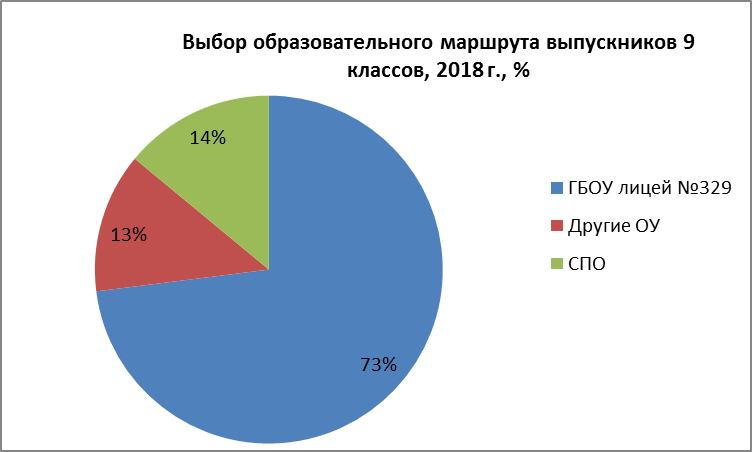 